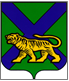 ТЕРРИТОРИАЛЬНАЯ ИЗБИРАТЕЛЬНАЯ КОМИССИЯ
ГОРОДА ДАЛЬНЕГОРСКАРЕШЕНИЕ17 июня 2021 г.                         г. Дальнегорск                              № 44/8Об удостоверении доверенных лиц, назначенных избирательными объединениями, кандидатами, выдаваемого в период проведения дополнительных выборов депутатов Думы Дальнегорского городского округа по одномандатным избирательным округам № 1, № 2, № 14,назначенных на 22 августа 2021 годаВ соответствии с пунктом 10 статьи 24 Федерального закона «Об основных гарантиях избирательных прав и права на участие в референдуме граждан Российской Федерации», статьями 27, 28, частью 5 статьи 54 Избирательного кодекса Приморского края, территориальная избирательная комиссия города ДальнегорскаРЕШИЛА:Утвердить форму и описание удостоверения доверенного лица, назначенного кандидатом, избирательным объединением, выдаваемого в период проведения дополнительных выборов депутатов Думы Дальнегорского городского округа по одномандатным избирательным округам  № 1, № 2, № 14, назначенных на 22 августа 2021 года  (прилагается).Разместить настоящее решение на официальном сайте Дальнегорского городского округа в разделе «Территориальная избирательная комиссия» в информационно-телекоммуниционной сети «Интернет». Направить настоящее решение в Избирательную комиссию Приморского края для размещения на официальном сайте в информационно-телекоммуникационной сети «Интернет».Направить настоящее решение в участковые избирательные комиссии № 1001, № 1002, № 1003, № 1015.Зам. председателя комиссии                                                       Г.А. ОстрошенкоСекретарь комиссии                                                                     О.Д. ДеремешкоФорма  удостоверениядоверенного лица, назначенного  кандидатом(избирательным объединением, выдвинувшим кандидата), при проведении дополнительных выборов депутатов Думы Дальнегорского городского округа по одномандатным избирательным округам № 1, № 2, № 14, назначенных на 22 августа 2021 года Удостоверение доверенного лица кандидата, избирательного объединения, выдвинувшего кандидата на дополнительных выборах депутатов Думы Дальнегорского городского округа - документ, удостоверяющий статус предъявителя.Удостоверение оформляется на бланке размером 80 х 120 мм, реквизиты которого приведены в образце. В удостоверении указываются дата выборов, фамилия, имя, отчество доверенного лица, фамилия и инициалы назначившего его кандидата, наименование избирательного объединения, выдвинувшего кандидата на выборах депутатов Думы Дальнегорского городского округа, дата регистрации доверенного лица, срок и условия действия удостоверения, а также ставится подпись председателя территориальной избирательной комиссии города Дальнегорска и печать территориальной избирательной комиссии.Удостоверение доверенного лица действительно при предъявлении паспорта или заменяющего его документа.Лица, имеющие удостоверения, обязаны обеспечить их сохранность.      Приложение к решению территориальной избирательной комиссии города Дальнегорска       от 17 июня 2021 г. №  44 /8